PriedasGRŪDŲ RINKOS APŽVALGAGrūdų rinkos analitinė informacija parengta pagal 2018 m. IV ketv. – 2019 m. I ketv. informaciją. Šios apžvalgos galutinis tikslas yra mažmeninės prekybos tamsios duonos ir batono (be priedų) kainų pokytis nurodytu laikotarpiu, todėl čia apžvelgiami mažmeninės tamsios duonos ir batono prekybos duomenys ir didmeninės tamsios duonos ir batono bei kvietinių ir ruginių miltų, kviečių ir rugių prekybos duomenys.Norint eliminuoti sezoniškumo įtaką apžvalgoje parodytas ir pokytis per metus.Tamsi duona (be priedų). Tamsios duonos mažmeninės kainos struktūroje mažmeninei prekybai 2019 m. I ketv. teko 37,1 proc. – 7,94 proc. punktu mažiau negu 2018 m. IV ketv. Didmeninės tamsios duonos prekybos dalis 2019 m. I ketv. sudarė 32,4 proc. ir tai buvo 9,36 proc. punktu daugiau negu 2018 m. IV ketv. Didmeninės ruginių miltų prekybos dalis tamsios duonos kainos grandinėje 2019 m. I ketv. sudarė 5,3 proc. – ir tai buvo 5,17 proc. punktu daugiau negu 2018 m. IV ketv. Tamsios duonos (be priedų, su PVM) kainos struktūroje 2019 m. I ketv. augintojui teko vidutiniškai 7,9 proc. – palyginti su 2018 m. IV ketv., augintojo dalis padidėjo 2,18 proc. punktu. Šaltinis: ŽŪIKVC (LŽŪMPRIS)Tamsios duonos (be priedų, su PVM) mažmeninė pardavimo kaina 2019 m. I ketv. Lietuvos didžiuosiuose prekybos tinkluose sudarė 1,93 EUR/kg – buvo 4,38 proc. mažesnė negu 2018 m. IV ketv. ir buvo -0,28 proc. mažesnė negu 2018 m. I ketv.Tačiau didmeninė tamsios duonos (be priedų) pardavimo kaina Lietuvos duonos gaminių gamybos įmonėse 2019 m. I ketv., palyginti su 2018 m. IV ketv. kaina, padidėjo 2,85 proc. ir sudarė 877,54 EUR/t, o palyginti su 2018 m. I ketv. buvusia kaina, padidėjo 3,40 proc.Šaltinis: ŽŪIKVC (LŽŪMPRIS)Didmeninė ruginių miltų kaina 2019 m. I ketv. sudarė 253,53 EUR/t ir buvo 1,17 proc. mažesnė negu 2018 m. IV ketv., bet 9,3 proc. didesnė, palyginti su kaina, buvusia 2018 m. I ketv. Šaltinis: ŽŪIKVC (LŽŪMPRIS)Tamsios duonos (be priedų) pagrindinės žaliavos – rugių – supirkimo (iš augintojų) vidutinė kaina 2019 m. I ketv. buvo 152,20 EUR/t. Palyginti su 2018 m. IV ketv. buvusia kaina, ji sumažėjo 2,29 proc. bei buvo 17,80 proc. didesnė negu 2018 m. I ketv. Šaltinis: ŽŪIKVC (LŽŪMPRIS)Batonas (be priedų). Batono mažmeninės kainos struktūroje mažmeninei prekybai 2019 m. I ketv. teko 32,6 proc. – 9,54 proc. punktu mažiau negu 2018 m. IV ketv. Didmeninės batono prekybos dalis 2019 m. I ketv. sudarė 30,1 proc. ir tai buvo 9,49 proc. punkto daugiau negu 2018 m. IV ketv. Didmeninės kvietinių miltų prekybos dalis batono kainos struktūroje 2019 m. I ketv. sudarė 8,6 proc. – ir tai buvo 0,59 proc. punktu mažiau negu 2018 m. IV ketv. Batono (be priedų, su PVM) kainos struktūroje 2019 m. I ketv. augintojui teko vidutiniškai 11,2 proc. – palyginti su 2018 m. IV ketv., augintojo dalis padidėjo 8,53 proc. punktu. Šaltinis: ŽŪIKVC (LŽŪMPRIS)Batono (be priedų, su PVM) mažmeninė pardavimo kaina, palyginti 2019 m. I ketv. kainą su 2018 m. IV ketv. kaina, 5,28 proc. sumažėjo ir sudarė 1,68 EUR/kg. Palyginti su prieš metus (2018 m. I ketv.) buvusia batono kaina, ji sumažėjo 7,88 proc.Didmeninė batono (be priedų) pardavimo kaina 2019 m. I ketv. sudarė 841,23 EUR/t ir buvo 1,72 proc. didesnė negu 2018 m. IV ketv. bei 0,42 proc. didesnė negu 2018 m. I ketv.Šaltinis: ŽŪIKVC (LŽŪMPRIS)Didmeninė aukščiausios rūšies kvietinių miltų pardavimo kaina Lietuvos grūdų produktų gamybos ir prekybos įmonėse 2019 m. I ketv. sudarė 334,08 EUR/t. Palyginti su 2018 m. IV ketv. buvusia kaina, ji 1,15 proc. sumažėjo, bet buvo 15,02 proc. didesnė negu 2018 m. I ketv.Šaltinis: ŽŪIKVC (LŽŪMPRIS)Batono pagrindinę žaliavą – maistinius kviečius (ekstra, I, II ir III klasės) – Lietuvos grūdų supirkimo įmonės 2019 m. I ketv. supirko vidutiniškai po 188,85 EUR/t – 2,79 proc. brangiau negu 2018 m. IV ketv. bei 16,82 proc. didesne kaina negu 2018 m. I ketv.Šaltinis: ŽŪIKVC (LŽŪMPRIS)Paskutinių prognozių duomenimis, 2019–2020 m. pasaulyje prognozuojamas didesnis grūdų derlius negu 2018–2019 m. IGC 2019 m. balandžio 25 d. duomenimis, grūdų derlius 2019–2020 m. pasaulyje turėtų sudaryti 2 178 mln. t ir tai būtų 50 mln. t, arba 2,35 proc., daugiau nei 2018–2019 m. Tikimasi, kad kviečių derlius pasaulyje 2019–2020 m. gali siekti 762 mln. t ir tai būtų 3,67 proc. daugiau negu 2018–2019 m. IGC duomenimis, 2019–2020 derliaus metų pabaigoje grūdų atsargos pasaulyje turėtų sudaryti 588 mln. t, tai būtų 23 mln. t, arba 3,76 proc., mažiau, palyginti su 2018–2019 derliaus metų pabaigoje prognozuojamomis atsargomis. Labiausiai (36 mln. t) turėtų sumažėti kukurūzų atsargos ir 2019–2020 derliaus metų pabaigoje gali sudaryti 275 mln. t. Kviečių atsargos 2019–2020 m., palyginti su 2018–2019 m., gali būti didesnės 10 mln. t.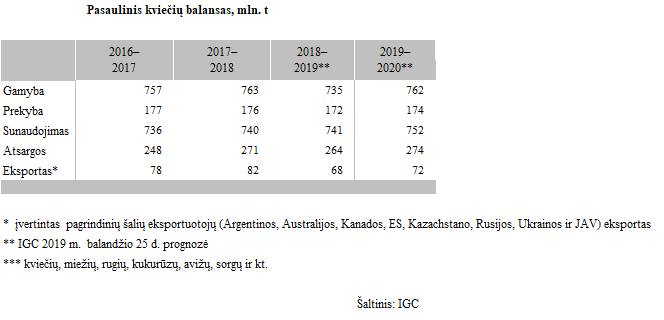 „Coceral“ naujausios prognozės duomenimis, atsižvelgiant į numatomą pasėlių plotų augimą ir tikėtiną didesnį derlingumą, ES šalyse 2019 m. kviečių derlius gali sudaryti 147,92 mln. t ir tai būtų 8,7 proc. daugiau nei buvo 2018 m. ir artimas paskutinių penkerių metų vidurkiui.ES kviečių kaina 2019 m. I ketv. siekė 196,24 EUR/t ir buvo 2,73 proc. didesnė negu 2018 m. IV ketv. bei 19,41 proc. didesnė, palyginti su 2018 m. I ketv. Iš ES šalių 2019 m. I ketv. didžiausia maistinių kviečių kaina buvo Portugalijoje (226,42 EUR/t), mažiausia – Slovakijoje (168,34 EUR/t). Kaimyninėse šalyse – Latvijoje ir Lenkijoje – maistinių kviečių kaina 2019 m. I ketv. išliko panaši kaip 2018 m. IV ketv. ir sudarė atitinkamai 187,84 EUR/t ir 196,62 EUR/t.Šaltiniai: AMA, EK, SovEcon2019 m. balandžio 30 d. duomenimis, kviečių kaina MATIF grūdų biržoje didelių pokyčių nepatyrė. Pastebimi nedideli svyravimai – minėtą datą kaina siekė 183,25 EUR/t, kai praėjusią savaitę kviečių kaina sudarė 182,5 EUR/t.2019 m. pasaulyje prognozuojamas didesnis grūdų derlius. Dėl to grūdų kainos pasaulinėje rinkoje turėtų stabilizuotis, tai turėtų lemti ir duonos produktų kainų stabilumą. Šaltiniai: ŽŪIKVC (LŽŪMPRIS) ir EK, Coceral, IGC